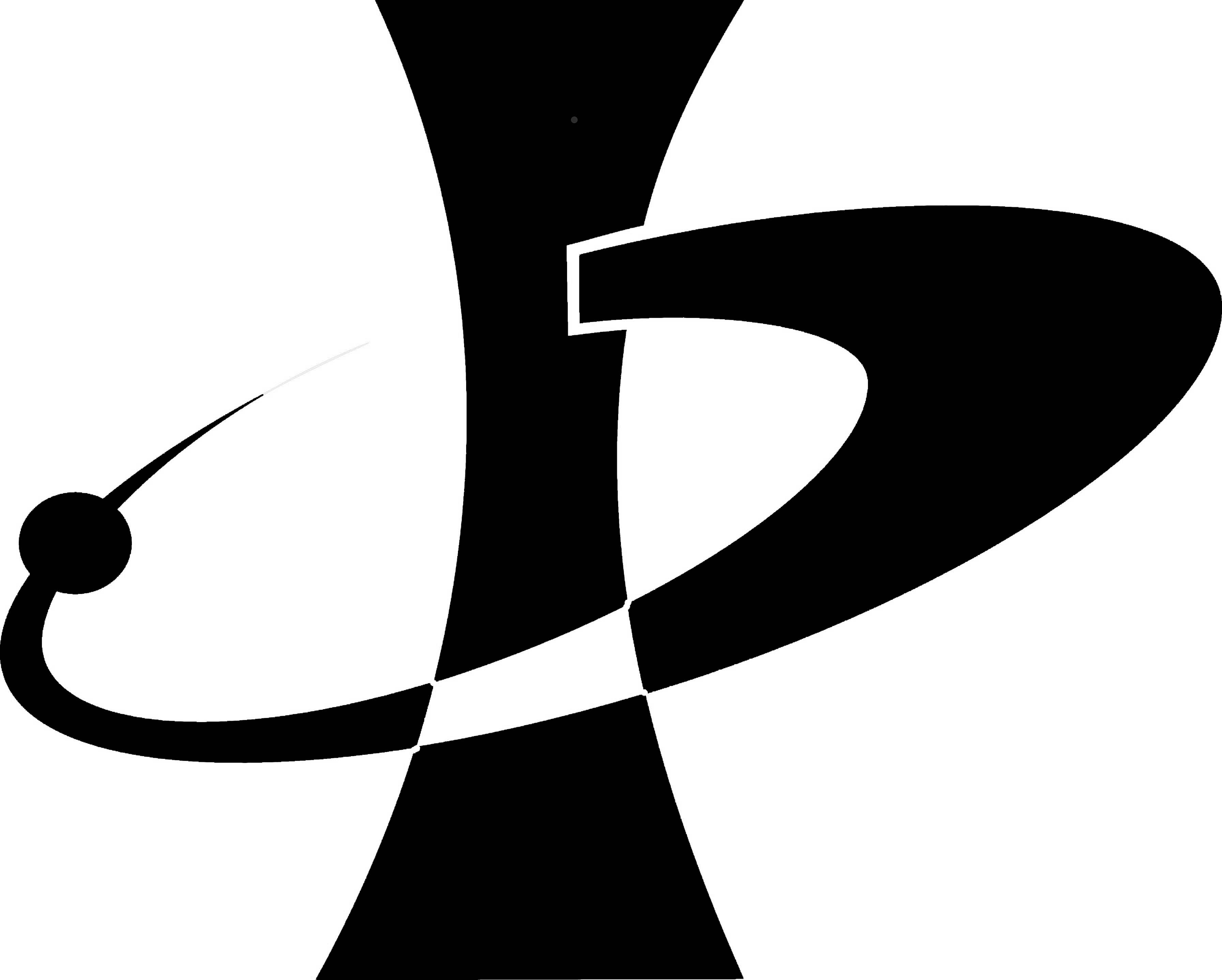 Програма XLVпідсумкової наукової конференції Інституту фізики НАН УкраїниВівторок, 9 лютого 2020 р., 1000. Голова – П.М.ТомчукВівторок, 9 лютого 2020 р., 1000. Голова – П.М.ТомчукВівторок, 9 лютого 2020 р., 1000. Голова – П.М.Томчук1000 – 1010Директор інституту, член-кор. НАНУ М.В.Бондар: Відкриття конференції.1.1010 – 1030Чумак О.О., Баськов Р.А.: “Еволюція лазерного випромінювання в турбулентній  атмосфері”.2.1030 – 1050Руденко Р.М., Войціховська О.О., Ніколенко А.С., Порошин В.М.: “Специфічна фізико-хімічна взаємодія та електричний транспорт у гібридних вуглецевих нанокомпозитах”.3.1050 – 1110Комаренко Д.О., Овденко В.М.,Мультян В.В., Гайворонський В.Я.: “Кореляція між просторовим рознесенням хромофорних фрагментів та ефективністю генерації третьої гармоніки в тонких плівках нових антипірин-вмісних азометинових полімерів при збудженні на довжині хвилі 1064 нм”.4.1110 – 1130Павлов І.А., Кадан В.М., Павлова С.В., Дмитрук А.М., Рибак А.С., Блонський І.В.: “Розробка та створення волоконних лазерних джерел широкого функціонального призначення”.1130 – 1145 – перерва1130 – 1145 – перерва1130 – 1145 – перерва5.1145 – 1205Єсилевський С.О., Хіманшу Ханделія (Himanshu Khandelia): “EnCurv: новий метод підтримання глобальної кривизни мембран у симуляціях молекулярної динаміки”.6.1205 – 1225Яковкін I.M.:“Поверхневі стани гетероструктури CdTe - HgTe - CdTe і концепція топологічних ізоляторів”.7.1225 – 1245Балакін Д.Ю1, Кірієнко П.І.2, Ларіна О.В.2:“ Вплив молекул H2O на каталітичні показники метал-оксидних каталізаторів при конверсії водного етанолу у цінні хімічні продукти ”.1Інститут фізики НАН України,  2Інститут фізичної хімії ім. Л.В. Писаржевського НАН України 8.1245 – 1305Плутенко Д. О., Поневчинський В. В., Васнєцов М. В.: “Гіперболічна функція люмінесценції як наслідок тунельної рекомбінації”.Вівторок, 9 лютого 2020 р., 1430. Голова – І.В.БлонськийВівторок, 9 лютого 2020 р., 1430. Голова – І.В.БлонськийВівторок, 9 лютого 2020 р., 1430. Голова – І.В.Блонський9.1430 – 1450Пашицький Е.А., Пентегов В.І., Семенов О.В.:“Колективні акустичні електронні збудження в LaH10 як фактор підвищення критичної температури надпровідного переходу”.10.1450 – 1510Баженов В.Ю., Гончаров А.А., Добровольский А.М., Рябцев А.В., Ціолко В.В.: “Динаміка температури мікро-крапельної фракції плазми металів у плазмооптичних пристроях із швидкими електронами”.11.1510 – 1530Турчин О.В.,. Васнєцов М.В: “Утворення багатоперіодного випереджаючого світлового струменя в зазорі подвійної призми: «надсвітловий» відгук”.12.1530 – 1550Гринь В. О., Єжов П. В., Смірнова Т. М.: “Резонансні і сенсорні характеристики об’ємних хвилеводних структур на основі полімерних наноматеріалів”.1550 – 1605 – перерва1550 – 1605 – перерва1550 – 1605 – перерва13.1605 – 1625Матвієнко Я.І.1, Рудь О.Д.1, Поліщук С.С.1, Трачевський В.В.1, Фесенко О.М.2, Яремкевич А.Д.2, Хижун О.Ю.3: “Раманівська спектроскопія як метод дослідження зміни структурно-фазового стану елементарних порошків”1Інститут металофізики ім. Г. В. Курдюмова НАН України 2 Інститут фізики НАН України,3Інститут проблем матеріалознавства ім. І. М. Францевича Н.А.Н. України14.1625 – 1645В.Б.Неймаш, П.М.Литвинчук: “Наноструктуризація поверхні та об’єму тонких плівок аморфного кремнію, індукована оловом”.Середа, 10 лютого 2020 р., 1000. Голова – С.М.РябченкоСереда, 10 лютого 2020 р., 1000. Голова – С.М.РябченкоСереда, 10 лютого 2020 р., 1000. Голова – С.М.Рябченко1000 – 1040Запрошена доповідь. Васнєцов М.В.“Розповідь про сингулярну оптику”.15.1040 – 1100Дмитрук А.1, Дмитрук І.1, Березовська Н.2, Карлаш А.3, Кадан В.1, Блонський І.1: “Випромінювання кремнію як показник якості формування лазер-індукованих періодичних структур ”1Інститут фізики НАН України,2КНУ імені Тараса Шевченка, фізичний факультет3КНУ імені Тараса Шевченка, факультет радіофізики електроніки і комп’ютерних систем16.1100 – 1120Афанасьєва Т.В., Горячко А.М., Наумовець А.Г., Непорожній І.Н., Румянцев Д.В., Федорус О.Г.: “Самозбирання мезоскопічних смугастих наноструктур в адсорбованих плівках церію на грані(112) молібдену”.1120 – 1135 – перерва1120 – 1135 – перерва1120 – 1135 – перерва17.1135 – 1155Костецький А.О.1, Пирятинський Ю.П.1, Вербицький А.Б.1, Луцик П.М.2, Рожин О.2: “Фотоелектронні властивості нанокомпозитів меланіну”1Інститут фізики НАН України, 2Астонський університет, Велика Британія18.1155 – 1215Морозовська Г.М.1, Єлісєєв Є.А.2, Височанський Ю.М.3:“«Яскраві» та «темні» доменні стінки у феріелектричних шаруватих халькогенідах”.1Інститут фізики НАН України,2Інститут проблем матеріалознавства ім. І.М.Францевича НАН України3Ужгородський національний університет19.1215 – 1235Станкевіч А.1, Вахнін О.1, Кадащук А.1, Фіщук І.І.2, Andrienko D.3: “ Функція густини локалізованих станів в аморфних органічних напівпровідниках для OLED застосувань: експеримент та теорія ”.1Інститут фізики НАН України2Інститут ядерних досліджень НАН України3Max Planck Institute for Polymer Research, Mainz, Germany20.1235 – 1255Хоменко В.М., Ходько А.А., Мамута О.Д., Войцехович В.С., Качалова Н.М., Дмитрук І.М.: “Визначення амплітудних та фазових характеристик фемтосекундних імпульсів методом оптичного стробування з розділенням за частотою”.Середа, 10 лютого 2020 р., 1430. Голова – С.Г.ОдуловСереда, 10 лютого 2020 р., 1430. Голова – С.Г.ОдуловСереда, 10 лютого 2020 р., 1430. Голова – С.Г.Одулов21.1430 – 1450Столяров Є. В.: “Однофотонний перемикач контрольований штучним атомом вбудованим у модифіковане електромагнітне оточення ”.22.1450 – 1510Безродний В.І.1, Негрійко А.М.1, Безродна Т.В.1, Клішевич Г.В.1, Іщенко О.О.2: “ Вплив ковалентного зв’язку на спектральні, фотофізичні та генераційні властивості індокарбоціанінових барвників ”.1Інститут фізики НАН України,2Інститут органічної хімії НАН України23.1510 – 1530Ільїн А.Г.: “Випадкова генерація у хіральних рідких кристалах”.24.1530 – 1550Бродин О.М., Руденко В.І., Стьопкін В.І., Ляховецький В.Р.: “Дослідження оптичної-нелінійності в тонких плівках оксиду паладію (PdO) під дією фемтосекундного лазерного випромінювання (λ = 800 нм)”.1550 – 1605 – перерва1550 – 1605 – перерва1550 – 1605 – перерва25.1605 – 1625Голуб П.В., Васнецов М.В.: “Керування топологічним дефектом у рідкому кристалі в тета-комірці за допомогою поверхневої фотоорієнтації”.26.1625 – 1645Морозовський М.В.: “Кероване напругою «пробудження» мемристорних вольт-амперних петель поверхнево гідратованого тригліцинсульфату”.1650 – Заключне слово голови оргкомітету конференції А.М.Негрійко.1650 – Заключне слово голови оргкомітету конференції А.М.Негрійко.1650 – Заключне слово голови оргкомітету конференції А.М.Негрійко.